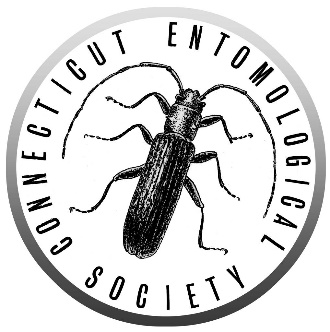 Connecticut Entomological Society Minutes from the 547th Meeting1/18/2019Yale University	    Student PresentationsMembers met at Yale University in New Haven._ members and _ guests were presentBusiness meeting: President Ray Simpson called the meeting to order at approximately 7:30 pm.Reports: The treasurer’s report was read by President Ray Simpson. The report and previous meeting minutes were approved as read. Most members are paying dues through PayPal. GuestsFour guests, including two graduate students (One from UConn and one from Yale) and two undergraduate students from Yale. AnnouncementsWe received the gavel and the t-shirts from former president. Old Business: noneNew Business: 
Upcoming Feb. 15 meeting will be held at UConn and the speaker will be Dr. Cera Fisher.Exhibits:Cockroaches, two different species of assassin bugs, Florida scorpion, and various other live insects. Evening Presentation:Speaker: Dr. Stephen TrumboTitle: Behavior and ecology in a microbial world: exploitation and manipulation of microbial cues.Abstract: Burying beetles (Silphidae) live in a rich olfactory environment dominated by volatiles produced by carrion microbes. Our research has explored not only how burying beetles use these cues, but how they alter the chemical environment to their advantage. We also are examining how the changing volatile profile from a carcass structures ecological interactions and succession.Bio: I obtained my B.S. in Biology from The College of William and Mary (1980) and a Ph.D. in Zoology from The Univ. of North Carolina-Chapel Hill (1988). I was a Post-doctoral Associate at SUNY-Binghamton (David S. Wilson) where I studied communal breeding in burying beetles and a Post-doctoral Fellow at the Univ. of Illinois, Champaign-Urbana (Gene E. Robinson) where I worked on the endocrinology of burying beetles and honey bees. I have been on the faculty at the Univ. of Connecticut at Waterbury since 1995. Minutes by Vice President Diler Haji. The CT Entomological Society welcomes corrections and additions to the minutes sent to ctentsoc@gmail.com.